Уважаемые жители, а также гости города Александровск-Сахалинский!В целях обеспечения безопасности населения на водных объектах, инспекторский участок (г.Александровск-Сахалинский) ГИМС ГУ МЧС России по Сахалинской области напоминает – при пребывании на водных объектах необходимо знать следующее:      Открытые водоемы - источник опасности, а поэтому необходимо соблюдать осторожность при купании и плавании. Взрослые должны ознакомить детей с правилами безопасности на водных объектах прежде, чем дети отправятся в лагеря, туристические походы, прогулки. Безопасность детей на воде обеспечивается правильным выбором и оборудованием места купания, систематической разъяснительной работой с детьми о правилах поведения воде и соблюдением мер предосторожности.      Сопутствуют водным процедурам такие опасные факторы, как солнечный ожоги, тепловой удар, переохлаждение. Длительное пребывание на солнце может вызвать вялость, ухудшение работы сердца, других органов, а переохлаждение – судороги.       Чтобы Ваш отдых на воде был безопасным для здоровья необходимо помнить и соблюдать следующие правила:     - купаться и загорать рекомендуется на оборудованном пляже;     - если вы не умеете плавать, не следует заходить в воду выше пояса;     - находится в воде не более 15-20 минут, при длительном нахождении может наступить переохлаждение организма;     - после купания необходимо насухо вытереть тело;     - нельзя заплывать далеко, так как можно не рассчитать своих сил, чтобы вернуться к берегу, что может привести к утоплению, если вы почувствовали усталость, не стремитесь как можно быстрее доплыть до берега, «отдохните» на воде лежа на спине или спокойно расправив руки и ноги лечь на воду и расслабиться;     - если вас захватило сильное течение, не стоит пытаться бороться с ним, надо плыть по течению под углом, приближаясь к берегу.                                                                 Запрещается:     - купание в местах, где выставлены щиты (аншлаги) с предупреждениями и  запрещающими знаками.     - купание на расстоянии менее 250 метров от портовых гидротехнических сооружений, пристаней, причалов, нефтеналивных объектов;     - оставлять детей без присмотра сопровождающих родителей (взрослых);     - купание в необорудованных, незнакомых местах; нельзя нырять с мостов, пристаней, даже в тех местах, где ныряли прошлым летом, так как под водой могут находиться предметы (камни, топляки и др.) о которые можно получить травму;     - подплывать к моторным, парусным судам, весельным лодкам и другим плавсредствам;     - прыгать в воду с катеров, лодок, причалов, а также сооружений, не приспособленных для этих целей;     - распивать спиртные напитки, купаться в состоянии алкогольного опьянения;     - играть в спортивные игры в не отведенных для этих целей местах, подныривать друг под друга, хватать за ноги, пугать, сталкивать в воду и заводить на глубину не умеющих плавать;     - подавать сигналы ложной тревоги;     - плавать на досках, бревнах, лежаках, автомобильных камерах, надувных матрацах и других не предусмотренных для плавания предметах.       В случае возникновения чрезвычайных ситуаций на водных объектах необходимо незамедлительно сообщить о случившимся на номер единого телефона службы спасения - 112 или ЕДДС городского округа – 8 (42434) 4 44 02 и оказать посильную помощь терпящему бедствие. 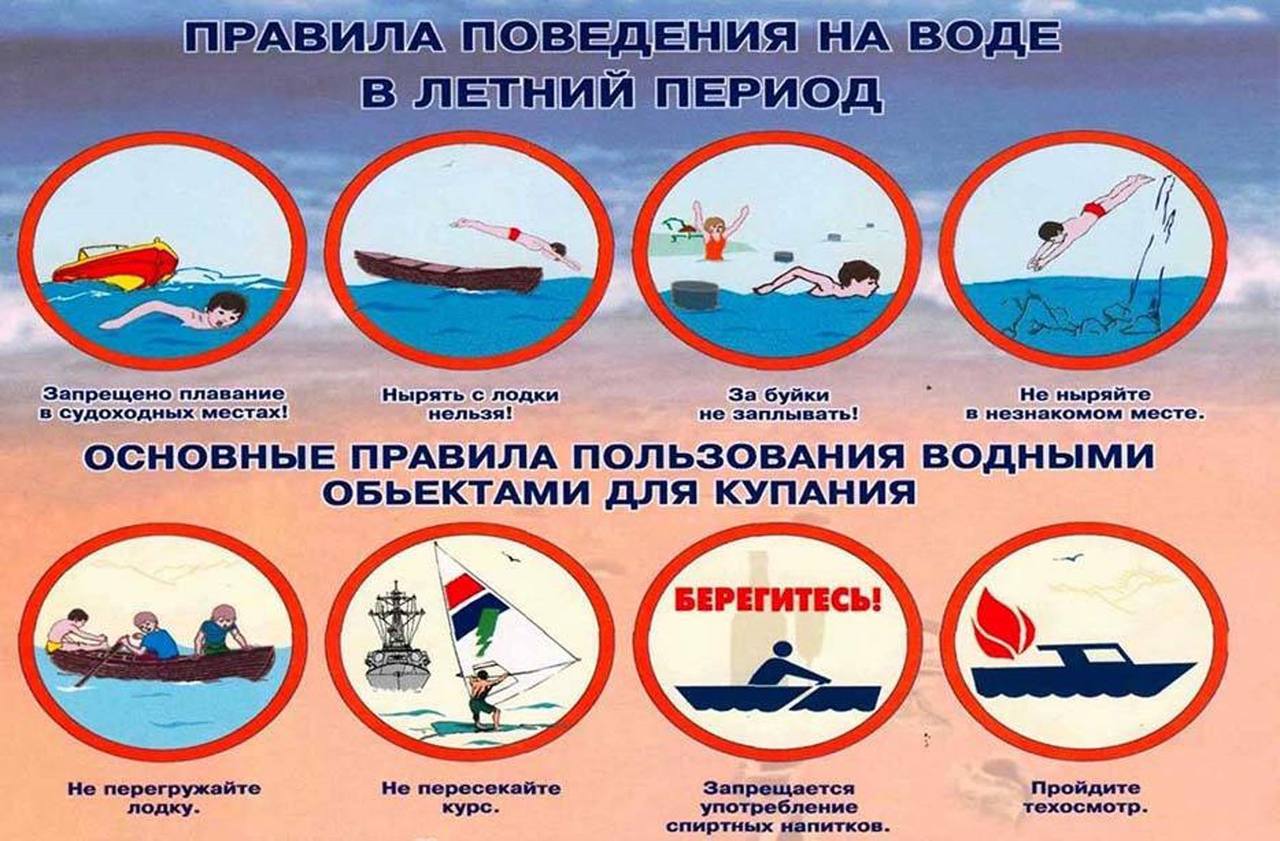 